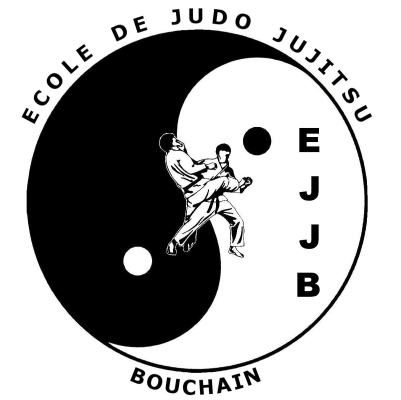 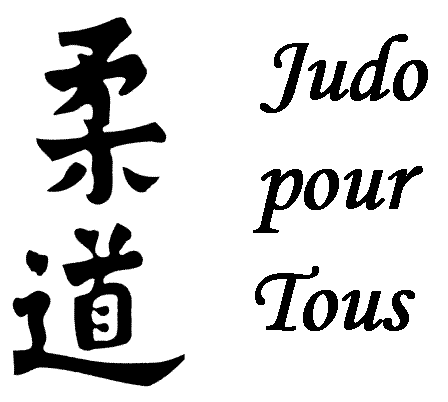 FICHE D’INSCRIPTION SAISON 2012-2013RENSEIGNEMENTSNUMERO DE DOSSIER :NOM ___________________________________	 PRENOM _____________________________DATE ET LIEU DE NAISSANCE  __ / __ / ____ à _____________________________________NATIONALITE  ___________________________  SEXE         F             M    N° ______  RUE __________________________________CP ______  VILLE _______________ ____________________________   E.MAIL________________________@_______________DOSSIER COMPLET A FOURNIR LORS DE L’INSCRIPTIONINSCRIPTION : COURS,  LICENCE Licence :            34€                 Cotisation mensuelle :   Adultes et enfants nés en 2001 et avant : 12€Passeport :         12€                                                        Enfants nés en 2002 et après :                  10€Tarif pour les familles : (uniquement sur la cotisation)1er adhérent (le plus âgé)                                               Plein tarifA partir du 3ème adhérent  (le plus jeune)                    ½ tarif   Pour les paiements en plusieurs fois, veuillez préciser au dos des chèques la date précise souhaitée pour le dépôt ainsi que le nom de l'enfant. Espèces  chèque : banque ______________ Chèque n° : _______________ Reçu n° : _______                                                                                  Chèque n° : _______________                                                                               Chèque n° : _______________Je possède ou mon enfant possède un passeport valide 		             oui                nonJ’ai besoin ou mon enfant a besoin d’un passeport (prix : 12 euros)	 oui		  nonAUTORISATION PARENTALE POUR LES ENFANTS MINEURS (OBLIGATOIRE)Je soussigné(e), ______________________________________________________________autorise mon enfant _____________________à pratiquer le Judo et les disciplines associées et reconnais avoir pris connaissance du règlement intérieur.  J’autorise les responsables du Club Sportif auquel adhère mon enfant, à savoir l’Ecole de Judo jujitsu de Bouchain, à prendre en cas d’accident sérieux dans la pratique du sport, toute décision d’ordre médical, en mes lieux et place, s’il leur est impossible de me joindre en temps voulu.Indications médicales éventuelles : _______________________________________________Signature avec mention « lu et approuvé » :Date :PERSONNES A PREVENIR EN CAS D’ACCIDENTAUTORISATION POUR LA DIFFUSION DE PHOTOSJe soussigné(e), père, mère, tuteur, _______________________________________________De l’enfant ________________________________________________________________Autorise l’Ecole de Judo Jujitsu de Bouchain à diffuser sa photo, ou vidéo dans le cadre de la presse, dans le bulletin municipal de Bouchain et de notre site WEB.Signature :Date : 	RESPONSABILITE PARENTALELa responsabilité de l’Ecole de Judo Jujitsu de Bouchain ne saurait être engagée pour tous les trajets extérieurs au dojo. Ne pas apporter d’objet de valeur au dojo, le club ne peut en aucun cas être tenu responsable en cas de perte ou de vol.Signature :Date :REGLEMENT INTERIEURPar la présente je reconnais avoir pris connaissance du règlement intérieur et l’avoir conservé.Signature :Date :AUTORISATION INSCRIPTION SUR SITE FFJDA nouvelle adhésion renouvellement* Fiche d’inscription.* Cotisations + licence (chèque à EJJB ou  espèces).* Certificats médicaux attestant la capacité à la                        pratique du judo et en compétition.* Une photo d’identité.* 1 photocopie de la carte d’identité ou livret de famille.* Frais de passeport   (12 €)    * Fiche d’inscription.* Cotisations + licence (chèque à EJJB ou espèces).*Certificats médicaux (passeport tamponné par le médecin, aptitude à la compétition)* Numéro de licence _______________* Grade, date : ___________________NOM1.2.3.PRENOMLIEN PARENTEPORTABLE 